Disentangling the components of coastal fish biodiversity in southern Brittany by applying an environmental DNA approach.Supplementary MaterialAppendicesAppendix 1 - Sampling metadata tableAppendix 2 - Tables of the taxa composition for each of the 34 filtersAppendix 3 - Traits table for 81 species.Appendix 4 - Overview of the seven functional traits used associated with different fish functions.Appendix 5 - Overview of the functional indices computed.Appendix 6 - Overview of the phylogenetic indices computed.Appendix 7 - Correlation matrix between the 𝛼-diversity indices.Appendix 8 - Barplot of the Jaccard dissimilarity between the two replicates collected on each of the 17 stations.Appendix 9 - Map of the spatial distribution of three Standard Effect Size (SES) values of richness indices.Appendix 10 - Overview of the observed values for the spatial distribution of richness, divergence and regularity indices for each biodiversity component in the study area. Appendix 11- Barplots of the taxonomic, functional and phylogenetic β-diversity and their respective turnover and nestedness-resultant components.Appendix 12 - Sensitivity analysis: Correlation and overview of the observed values for the spatial distribution of richness, divergence and regularity indices for each biodiversity component in the study area computed without Elasmobranch. Appendix 13 - Sensitivity analysis: Correlation and overview of the observed values for the spatial distribution of richness, divergence and regularity indices for each biodiversity component in the study area computed with the random selection of filters per station. Appendix 14 - Phylogenetic signal and correlation between functional traits and PCoA axes.	Appendix 1: Sampling metadata table. Appendix 2: Tables of the taxa composition for each of the 34 filters.Table 1: Taxa composition for the filters in the southern stations. “1” corresponds to the taxa presence. The cells colored in yellow correspond to Elasmobranch taxa. The names in bold correspond to taxa that were not detected in any of the southern stations. 	 	 	 	 	Table 2: Taxa composition for the filters in the northern stations (Iroise Sea). “1” corresponds to the taxa presence. The cells colored in yellow correspond to Elasmobranch taxa. The names in bold correspond to taxa that were not detected in any of the northern stations. 	 	 	 	 	 	Appendix 3: Traits table for 81 species. This table also includes the larger regional species list for the 15 taxa with taxonomic uncertainty that was used to randomly select one representative species for each of the 15 taxa.Repro.Mode defines the mode of reproduction; Repro.Fertil defines the type of fertilization; Repro.ParentCare defines the type of parental care.Appendix 4: Overview of the seven functional traits used, associated to different fish functions in the ecosystem.Appendix 5: Overview of all the functional indices computed .Appendix 6: Overview of all the indices computed in the phylogenetic diversity pipelineAppendix 7: Correlation matrix between the different Standardized Effect Size (SES) values of alpha-diversity metrics. The correlation is based on the Spearman method. The values correspond to the ⍴ correlation coefficient and range from -1 (red) indicating a strong negative correlation, to 1 (dark blue) indicating a strong positive correlation. The metrics names correspond to: SR = Species Richness, for the taxonomic component. MPFD = Mean Pairwise Functional Distance; VPFD = Variance in Pairwise Functional Distance; FRic = Functional Richness; HillF_q0 = Functional Hill numbers of order 0 (number of species-pair distance unit), for the functional component. MPD = Mean Pairwise (phylogenetic) Distance; VPD = Variance in Pairwise (phylogenetic) Distance; PD = Phylogenetic Diversity; HillP_q0 = Phylogenetic Hill numbers of order 0 (number of unit-branch length segments), for the phylogenetic component.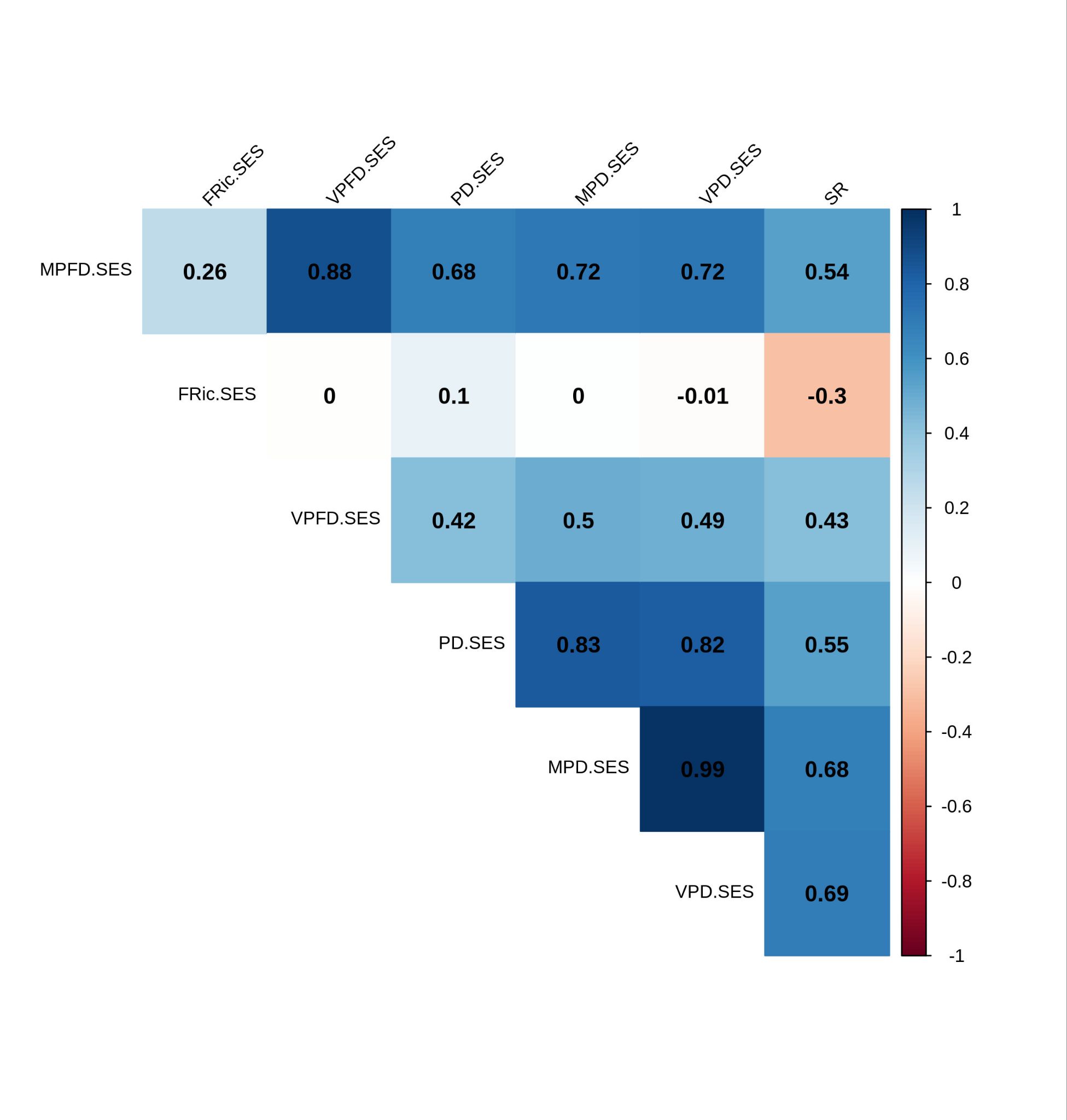 Appendix 8: Barplot of the taxonomic Jaccard dissimilarity between the two filters collected on each of the 17 stations ( 𝛽jac = 𝛽jtu + 𝛽jne). The abbreviations correspond to the names of the stations: BA-1 to 7: Baie Audierne 1 to 7/ BDN: Baie Douarnenez Nord/ CdS (-2): Chaussée de Sein/ NT: Nord Tévennec/ PdR: Pointe du Raz/ RdS(-2): Raz de Sein/ SA: Sud Armen/ SSA: Sud Sud Armen/ T: Tévennec. The maximum value is 𝛽jac = 0.42 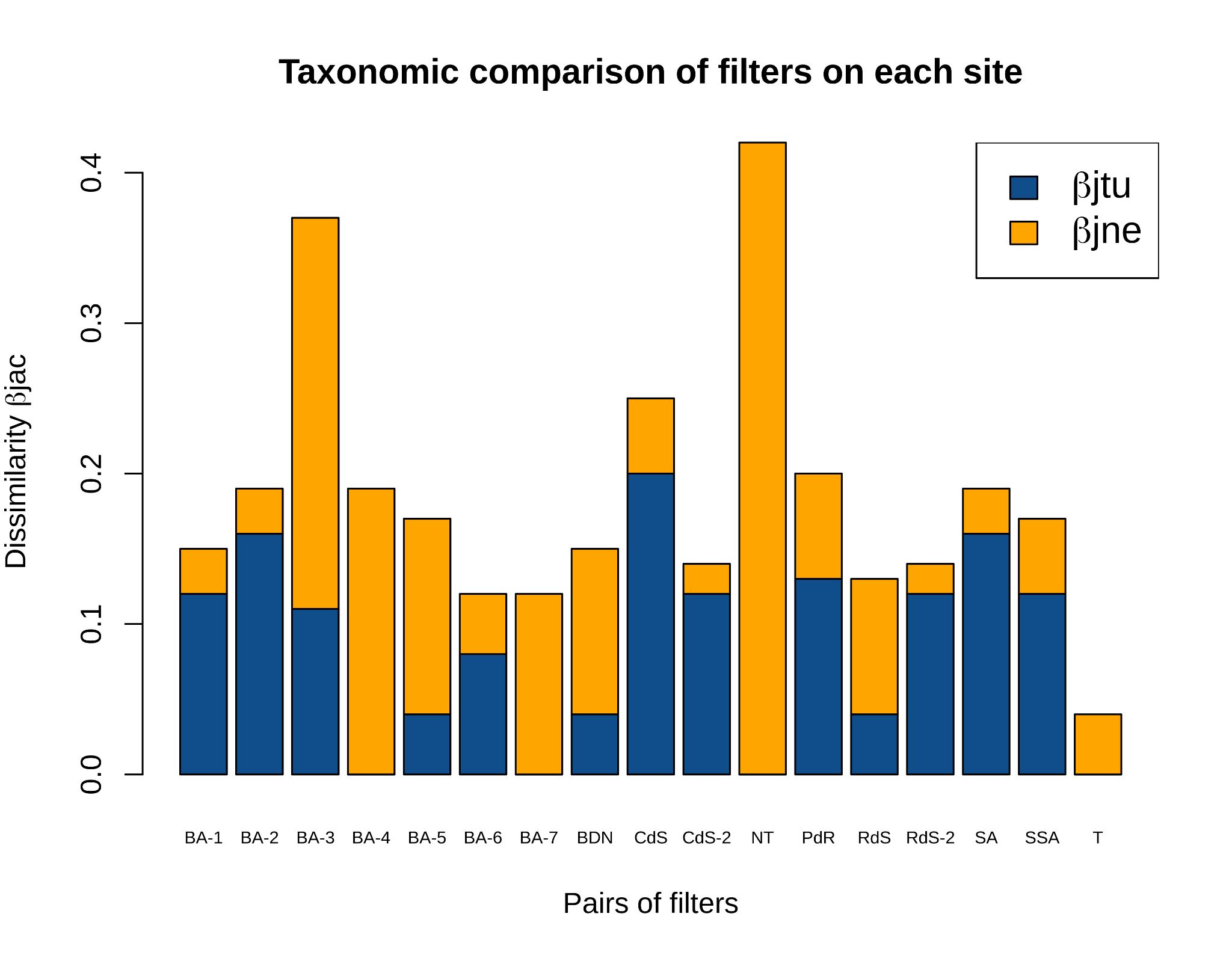 Appendix 9: Map of the spatial distribution of three Standardized Effect Size (SES) values of richness indices (normalized) in all the sampling stations. The abbreviations correspond to the names of the stations: BA-1 to 7: Baie Audierne 1 to 7, BDN: Baie Douarnenez Nord, CdS(-2): Chaussée de Sein, NT: Nord Tévennec), PdR: Pointe du Raz, RdS(-2): Raz de Sein, SA: Sud Armen, SSA: Sud Sud Armen, T: Tévennec. The radar plots range from 0 (center) to 1 (vertices).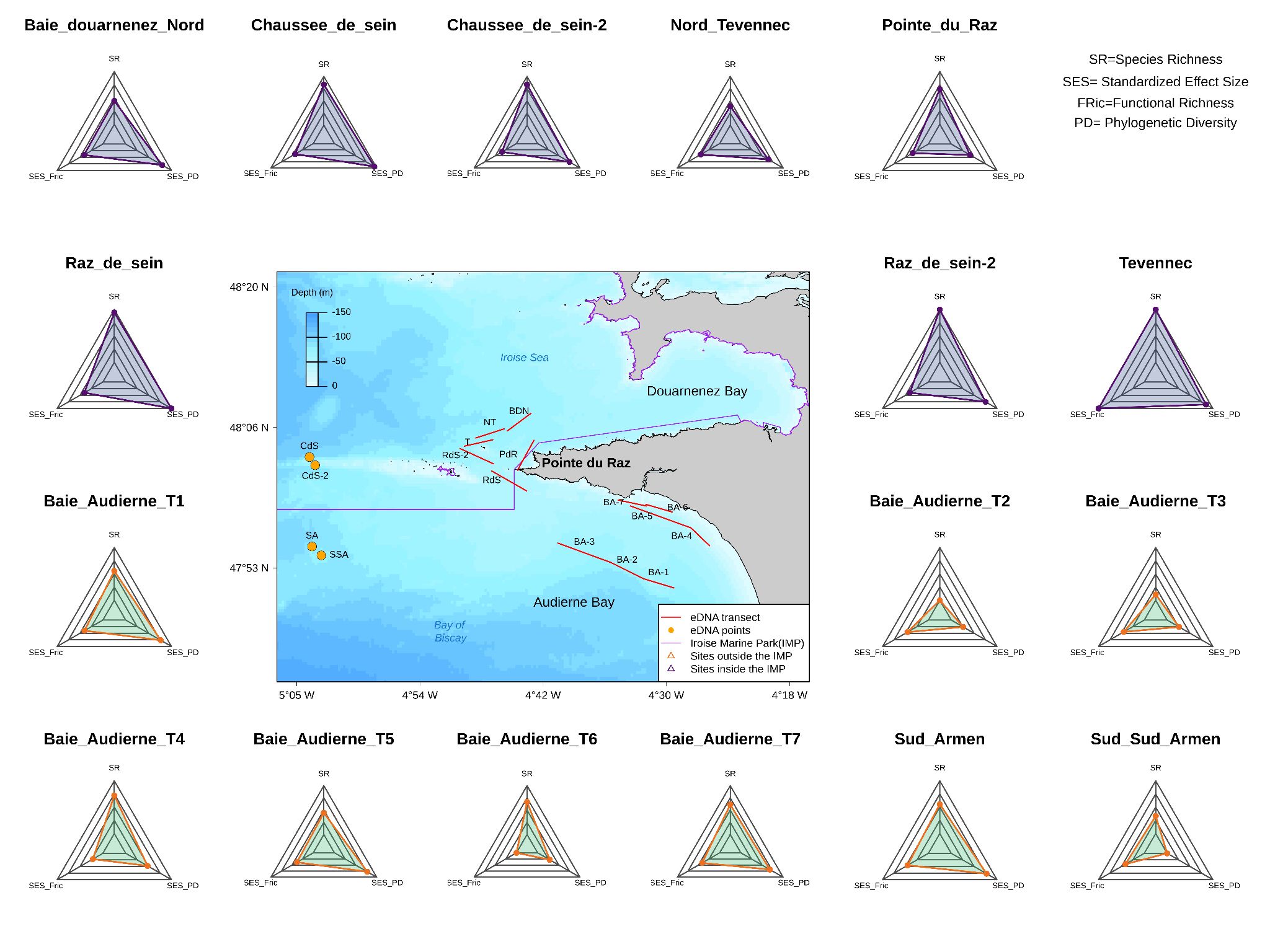 Appendix 10: Overview of the observed values for the spatial distribution of richness, divergence and regularity indices for each biodiversity component in the study area. The abbreviations correspond to the names of the stations: BA-1 to 7: Baie Audierne 1 to 7/ BDN: Baie Douarnenez Nord/ CdS(-2): Chaussée de Sein/ NT: Nord Tévennec/ PdR: Pointe du Raz/ RdS(-2): Raz de Sein/ SA: Sud Armen/ SSA: Sud Sud Armen/ T: Tévennec. (a) - PCA of observed 𝛼-diversity indices. The color gradient represents the 𝛼-diversity indices range, from blue (minimization) to red (maximization). Arrows represent: functional richness (Fric), phylogenetic diversity (PD), Species Richness (SR), Mean Pairwise (phylogenetic) Distance (MPD), Mean Pairwise Functional Distance (MPFD), Variance in Pairwise (phylogenetic) Distance (VPD) and Variance in Pairwise Functional Distances (VPFD). (b) - Spatial distribution of the 𝛼-diversity gradient in the study area based on the PCA colors. (c) - Spatial distribution of the richness facet in the sampling stations for each component. The radarcharts range from 0 (center) to 1 (vertices).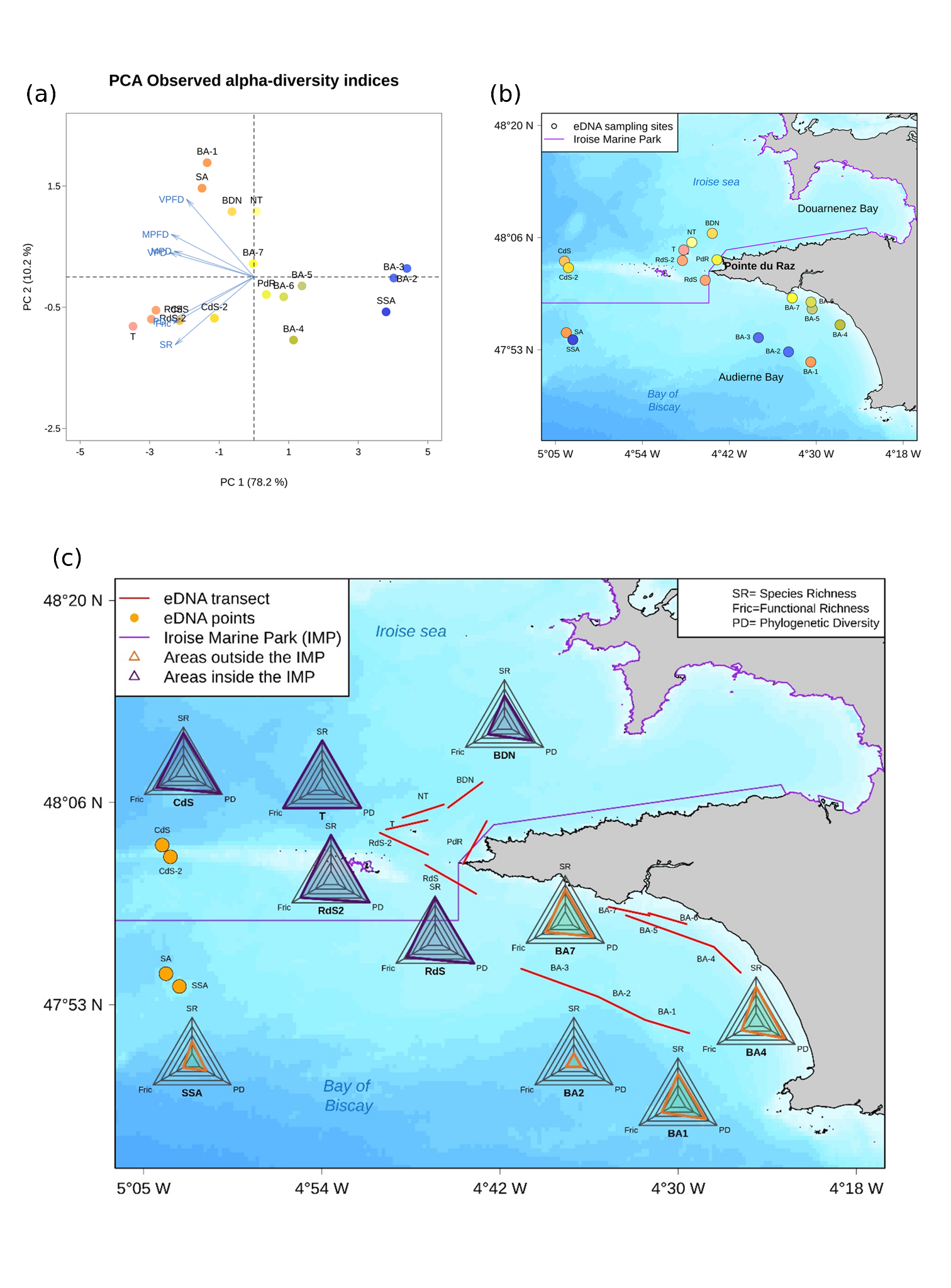 Appendix 11: Barplots of the taxonomic, functional and phylogenetic 𝛽-diversity and their respective turnover and nestedness-resultant components (𝛽jac = 𝛽jtu + 𝛽jne) for each of the 17 stations in southern Brittany. Index values for each station correspond to the average of the pairwise comparisons between that station and the 16 others weighted by the inverse of their geographical distances (Villéger et al., 2013).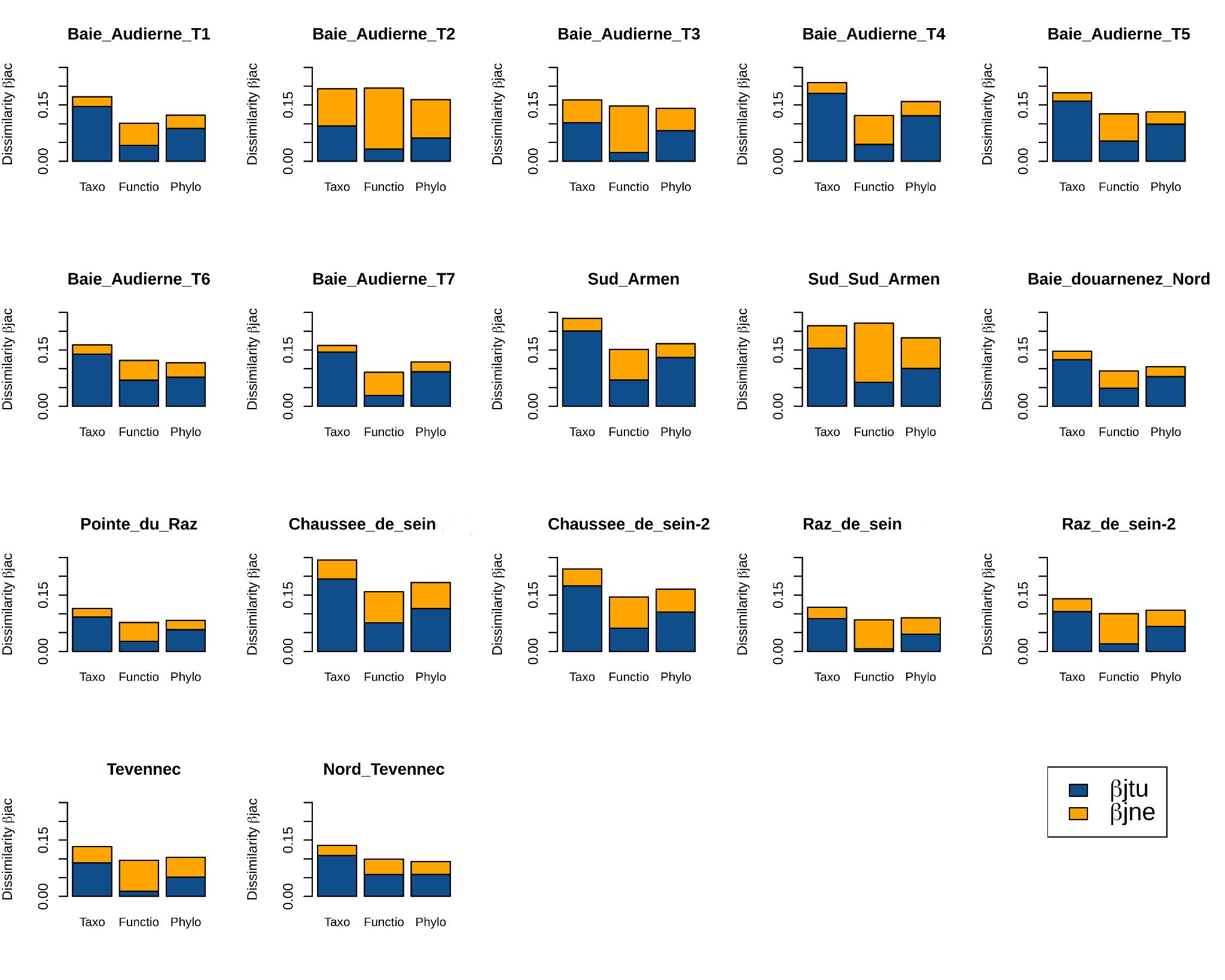 Appendix 12: Sensitivity analysis: Correlation and overview of the observed values for the spatial distribution of richness, divergence and regularity indices for each biodiversity component in the study area computed without Elasmobranch. We computed the alpha-diversity indices without the 11 Elasmobranch taxa in order to analyze whether the North/South patterns obtained in our results were only driven by Elasmobranch. We also tested the correlation between the biodiversity values computed with and without Elasmobranch. The strong correlation between almost all the biodiversity variables with and without Elasmobranch (See Table S12.1 below) and the similarity in the spatial gradient for the three component of biodiversity with and without Elasmobranch (See Figure S12.1 below) suggest that we observed a strong pattern already valid with Actinopterygii only, that was reinforced by the presence of Elasmobranch.Table S12.1: Spearman’s correlation between indices computed with and without Elasmobranch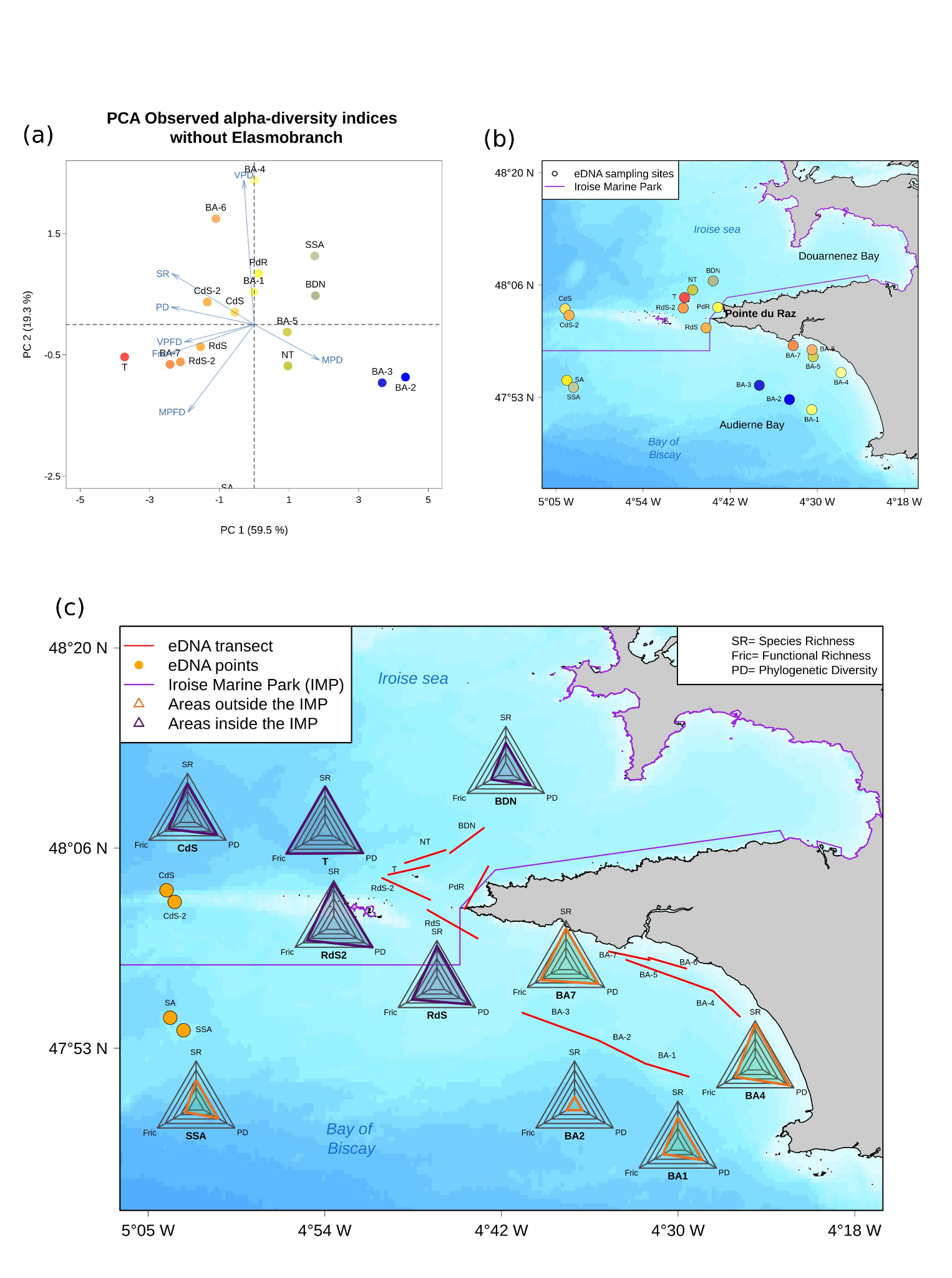 Figure S12.1: Overview of the spatial distribution of observed values of richness, divergence and regularity indices (previously normalized) for each biodiversity component in the study area including only Actinopterygii (the 11 taxa of Elasmobranch were removed). The abbreviations correspond to the names of the stations: BA-1 to 7: Baie Audierne 1 to 7/ BDN: Baie Douarnenez Nord/ CdS(-2): Chaussée de Sein/ NT: Nord Tévennec/ PdR: Pointe du Raz/ RdS(-2): Raz de Sein/ SA: Sud Armen/ SSA: Sud Sud Armen/ T: Tévennec. (a) - PCA of 𝛼-diversity indices without Elasmobranch. The color gradient represents the 𝛼-diversity indices range, from blue (minimization) to red (maximization). Arrows represent: functional richness (Fric), phylogenetic diversity (PD), Species Richness (SR), Mean Pairwise (phylogenetic) Distance (MPD), Mean Pairwise Functional Distance (MPFD), Variance in Pairwise (phylogenetic) Distance (VPD) and Variance in Pairwise Functional Distances (VPFD). (b) - Spatial distribution of the 𝛼-diversity gradient in the study area based on the PCA colors. (c) - Spatial distribution of the richness facet in the sampling stations for each component. The radarcharts range from 0 (center) to 1 (vertices).Appendix 13: Sensitivity analysis: Correlation and overview of the observed values for the spatial distribution of richness, divergence and regularity indices for each biodiversity component in the study area computed with the random selection of filters per station. We computed the alpha-diversity indices by using a randomisation of filters in order to analyze whether the North/South patterns obtained in our results was only due to pooling filters and thus potential variability in species detection rates between filters. Therefore, we selected one filter randomly for each of the 17 stations. We repeated this random choice 20 times and then computed the indices associated. We finally calculated the average value of each index across the 20 random draws. For the functional richness facet, we only used the functional Hill number of order 0 (Hill_Func) as not enough species were present in some filters which prevented the computation of the Fric index. We also tested the correlation between the biodiversity values based on pooling and based on the average across the 20 random draws. The strong correlation between biodiversity variables computed with the pooled filters and the randomized filters (See Table S13.1 below) and the similarity in the spatial gradient for the three component of biodiversity with the pooled filters and the randomized filters (See Figure S13.1 below) suggest that we observed a strong pattern for both techniques ensuring that the biodiversity patterns using the pooling approach is robust.Table S13.1: Spearman’s correlation between indices computed with the 2 filters pooled and the filter randomly chosen.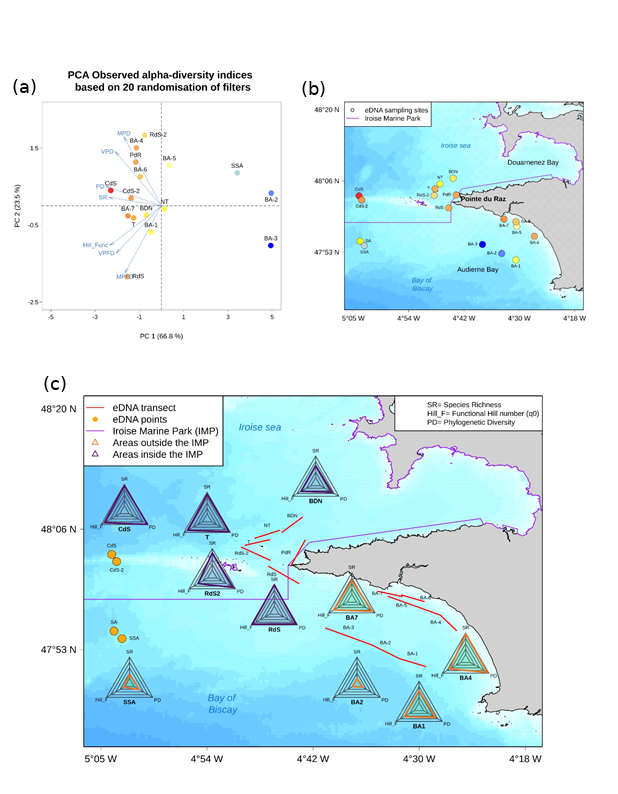 Figure S13.1: Overview of the spatial distribution of observed values of richness, divergence and regularity indices (previously normalized) for each biodiversity component in the study area based on the average value of a 20 randoms selection of one filter per station. The abbreviations correspond to the names of the stations: BA-1 to 7: Baie Audierne 1 to 7/ BDN: Baie Douarnenez Nord/ CdS(-2): Chaussée de Sein/ NT: Nord Tévennec/ PdR: Pointe du Raz/ RdS(-2): Raz de Sein/ SA: Sud Armen/ SSA: Sud Sud Armen/ T: Tévennec. (a) - PCA of 𝛼-diversity indices without Elasmobranch. The color gradient represents the 𝛼-diversity indices range, from blue (minimization) to red (maximization). Arrows represent: functional Hill number (Hill_Func), phylogenetic diversity (PD), Species Richness (SR), Mean Pairwise (phylogenetic) Distance (MPD), Mean Pairwise Functional Distance (MPFD), Variance in Pairwise (phylogenetic) Distance (VPD) and Variance in Pairwise Functional Distances (VPFD). (b) - Spatial distribution of the 𝛼-diversity gradient in the study area based on the PCA colors. (c) - Spatial distribution of the richness facet in the sampling stations for each component ((we displayed a subset of the most representative stations). The radarcharts range from 0 (center) to 1 (vertices).Appendix 14: Phylogenetic signal and correlation between functional traits and axes. 	We used a Pagel’s test (Pagel, 1999) to test for a potential phylogenetic signal in the considered functional traits, i.e. whether closely related species display more similar trait values than expected by a Brownian model of trait evolution (Pagel, 1999). Because we considered both continuous and categorical traits, we therefore used the first five PCOA axes as synthetic traits based on a mean Gower distance matrix calculated from the 100 matrices. We performed 100 tests with the 100 phylogenetic trees and then computed the mean and the standard deviation of the summary statistics of the Pagel’s test. 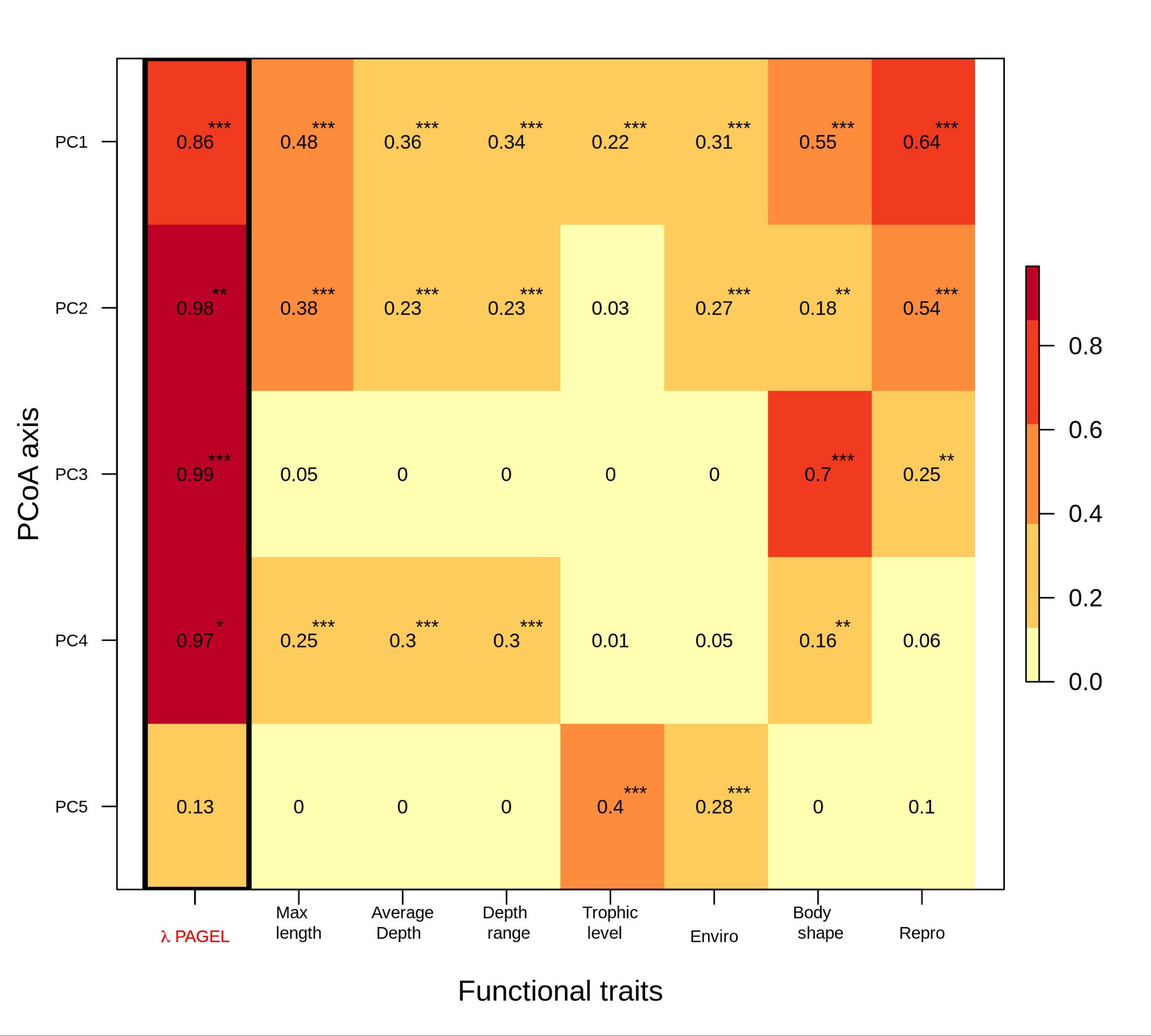 The first column corresponds to the Pagel test result for each PCoA axis (range from 0: no phylogenetic signal, to 1: strong phylogenetic signal). The other columns correspond to the coefficient of determination (R²) between each trait and axis, ranging from 0 (the trait does not explain the variance of the axis) to 1 (the trait explains all the variance of the axis). The stars indicate a significant p-value: * P < 0.1; ** P < 0.05; *** P < 0.01. StationCodeCodeSPYGENRépl1/ 2SamplingDateStation/TransectStartEndDuration(min)Temp.(°C)LatitudestartLongitudestartLatitudeendLongitudeendVolume (L)AreaDepth(m)SamplingDepthNorthstations(Iroise Sea)Chaussee_de_seinCdSSPY193095108/09/20Station9h5510h253013.848°03.4715°04.757--3076surfaceNorthstations(Iroise Sea)Chaussee_de_seinCdSSPY192828208/09/20Station9h5510h253013.848°03.4715°04.757--3076surfaceNorthstations(Iroise Sea)Chaussee_de_sein-2CdS-2SPY193099108/09/20Station10h5111h213014.148°02.7755°04.206--3076surfaceNorthstations(Iroise Sea)Chaussee_de_sein-2CdS-2SPY193089208/09/20Station10h5111h213014.148°02.7755°04.206--3076surfaceNorthstations(Iroise Sea)Raz_de_seinRdSSPY193078109/09/20Transect6h066h363015.548°00.5814°43.61548°02.2944°47.0323028surfaceNorthstations(Iroise Sea)Raz_de_seinRdSSPY193073209/09/20Transect6h066h363015.548°00.5814°43.61548°02.2944°47.0323028surfaceNorthstations(Iroise Sea)Raz_de_sein-2RdS-2SPY193080109/09/20Transect6h547h243014.6448°02.9004°46.85048°04.2005°50.1003038surfaceNorthstations(Iroise Sea)Raz_de_sein-2RdS-2SPY193084209/09/20Transect6h547h243014.6448°02.9004°46.85048°04.2005°50.1003038surfaceNorthstations(Iroise Sea)TévennecTSPY193069109/09/20Transect7h488h283014.3748°04.4004°49.68048°04.9504°46.9003037surfaceNorthstations(Iroise Sea)TévennecTSPY192837209/09/20Transect7h488h283014.3748°04.4004°49.68048°04.9504°46.9003037surfaceNorthstations(Iroise Sea)Nord_TévennecNTSPY193071109/09/20Transect8h409h103014.6448°05.1004°48.56048°05.8804°45.8003052surfaceNorthstations(Iroise Sea)Nord_TévennecNTSPY193074209/09/20Transect8h409h103014.6448°05.1004°48.56048°05.8804°45.8003052surfaceNorthstations(Iroise Sea)Baie_douarnenez_NordBdNSPY193077109/09/20Transect9h3210h023015.0048°05.7004°45.50048°07.2004°43.2003048surfaceNorthstations(Iroise Sea)Baie_douarnenez_NordBdNSPY193072209/09/20Transect9h3210h023015.0048°05.7004°45.50048°07.2004°43.2003048surfaceNorthstations(Iroise Sea)Pointe_du_RazPdRSPY193075109/09/20Transect10h3711h073014.6448°04.9004°42.90048°02.3504°44.5003046.5surfaceNorthstations(Iroise Sea)Pointe_du_RazPdRSPY193076209/09/20Transect10h3711h073014.6448°04.9004°42.90048°02.3504°44.5003046.5surfaceSouth stationsBaie_Audierne_T1BA-1SPY193087110/09/20Transect6h166h463016.347°52.3004°29.27147°53.08854°29.2713055surfaceSouth stationsBaie_Audierne_T1BA-1SPY193088210/09/20Transect6h166h463016.347°52.3004°29.27147°53.08854°29.2713055surfaceSouth stationsBaie_Audierne_T2BA-2SPY193097110/09/20Transect7h027h323016.647°53.08854°32.242947°54.4704°32.24293058surfaceSouth stationsBaie_Audierne_T2BA-2SPY193092210/09/20Transect7h027h323016.647°53.08854°32.242947°54.4704°32.24293058surfaceSouth stationsBaie_Audierne_T3BA-3SPY193067110/09/20Transect7h488h183015.847°54.4704°35.40847°56.1264°40.5703054surfaceSouth stationsBaie_Audierne_T3BA-3SPY193082210/09/20Transect7h488h183015.847°54.4704°35.40847°56.1264°40.5703054surfaceSouth stationsBaie_Audierne_T4BA-4SPY193083110/09/20Transect8h589h283015.7247°55.9004°25.80047°57.4304°27.6203014.7surfaceSouth stationsBaie_Audierne_T4BA-4SPY193093210/09/20Transect8h589h283015.7247°55.9004°25.80047°57.4304°27.6203014.7surfaceSouth stationsBaie_Audierne_T5BA-5SPY193066110/09/20Transect9h4110h113020.047°57.4304°27.62047°59.2974°33.5153015.8surfaceSouth stationsBaie_Audierne_T5BA-5SPY193086210/09/20Transect9h4110h113020.047°57.4304°27.62047°59.2974°33.5153015.8surfaceSouth stationsBaie_Audierne_T6BA-6SPY193085110/09/20Transect10h2910h593022.047°58.7804°29.44347°59.4304°32.0003016surfaceSouth stationsBaie_Audierne_T6BA-6SPY193096210/09/20Transect10h2910h593022.047°58.7804°29.44347°59.4304°32.0003016surfaceSouth stationsBaie_Audierne_T7BA-7SPY193081110/09/20Transect11h1711h473015.847°59.2904°31.94047°59.8004°34.7003015.8surfaceSouth stationsBaie_Audierne_T7BA-7SPY193098210/09/20Transect11h1711h473015.847°59.2904°31.94047°59.8004°34.7003015.8surfaceSouth stationsSud_ArmenSASPY193091108/09/20Station7h318h013013.047°55.8335°04.506--3060surfaceSouth stationsSud_ArmenSASPY192815208/09/20Station7h318h013013.047°55.8335°04.506--3060surfaceSouth stationsSud_Sud_ArmenSSASPY193094108/09/20Station8h339h033013.047°55.0795°03.599--3051surfaceSouth stationsSud_Sud_ArmenSSASPY192842208/09/20Station8h339h033013.047°55.0795°03.599--3051surfaceTaxonSPY192815Sud_Armen(SA)SPY193091Sud_Armen(SA)SPY192842Sud_Sud_Armen (SSA)SPY193094Sud_Sud_Armen (SSA)SPY193066Baie_Audierne_T5(BA-5)SPY193086Baie_Audierne_T5(BA-5)SPY193067Baie_Audierne_T3(BA-3)SPY193082Baie_Audierne_T3(BA-3)SPY193081Baie_Audierne_T7(BA-7)SPY193098Baie_Audierne_T7(BA-7)SPY193083Baie_Audierne_T4(BA-4)SPY193093Baie_Audierne_T4(BA-4)SPY193085Baie_Audierne_T6(BA-6)SPY193096Baie_Audierne_T6(BA-6)SPY193087Baie_Audierne_T1(BA-1)SPY193088Baie_Audierne_T1(BA-1)SPY193092Baie_Audierne_T2(BA-2)SPY193097Baie_Audierne_T2(BA-2)Argentina11Scomberesox saurus11Tripterygion delaisi1Capros aperTrachurus1111111111111111Alosa1Alosa fallax1Sardina pilchardus1111111111111111Sprattus sprattus1111111111Engraulis encrasicolus11111111111111111Gadidae111111Merluccius merluccius1111Gobius paganellus11Gobiusculus flavescens1Lesueuri-gobius friesii1Ctenolabrus rupestris1111111Labrus11111111111Symphodus11111111Symphodus melanocercus111Chelon auratus1111Chelon labrosus1111Chelon ramada11111111Gymno-canthus1Spinachia spinachiaLiparisHelicolenusChirolo-phis ascaniiChelidoni-chthys1Scophthalmus maximus1Salmo1Salmo salar1Scomber scombrus11111111111111111Thunnus1111Pagellus acarnePagellus bogaraveo111Pagellus erythrinus11Mola mola11Ammodytes1111111Zeus faber1Dicentrarchus111111Dicentrarchus labrax1111111111111111ScyliorhinusScyliorhinus caniculaMustelus asteriasDipturus batis1Leucoraja circularis11Leucoraja fullonica111Leucoraja naevusRaja brachyura1Raja microocellata1Raja undulata1Torpedo marmorata111TaxonSPY192828ChausseeDe_Sein(CdS)SPY193095ChausseeDe_Sein(CdS)SPY192837Tévennec(T)SPY193069Tévennec(T)SPY193071Nord_Tévennec(NT)SPY193074Nord_Tévennec(NT)SPY193072Baie_DouarnenezNord(BdN)SPY193077Baie_DouarnenezNord(BdN)SPY193073Raz_deSein(RdS)SPY193078Raz_deSein(RdS)SPY193075Pointe_du_Raz(PdR)SPY193076Pointe_du_Raz(PdR)SPY193080Raz_de_Sein.2(RdS-2)SPY193084Raz_de_Sein.2(RdS-2)SPY193089ChausseeDe_Sein.2(CdS-2)SPY193099ChausseeDe_Sein.2(CdS-2)Argentina1Scomberesox saurus1Tripterygion delaisiCapros aper1Trachurus111111111111111AlosaAlosa fallaxSardina pilchardus1111111111111111Sprattus sprattus11Engraulis encrasicolus11111111111111Gadidae111111111Merluccius merluccius1Gobius paganellus1Gobiusculus flavescens11111Lesueuri-gobius friesiiCtenolabrus rupestris1111111111Labrus1111111111111111Symphodus11111111Symphodus melanocercus1111Chelon auratusChelon labrosusChelon ramada11Gymno-canthus11111111Spinachia spinachia11Liparis1111111111Helicolenus1Chirolophis ascanii1Chelidoni-chthys111Scophthalmus maximus1SalmoSalmo salarScomber scombrus1111111111111Thunnus111Pagellus acarne111111111Pagellus bogaraveo11111111Pagellus erythrinusMola mola11Ammody-tes11111111111Zeus faber1Dicentrar-chus1111Dicentrarchus labrax11111111111111Scyliorhinus1Scyliorhinus canicula1111Mustelus asterias11111Dipturus batis111Leucoraja circularis111Leucoraja fullonica11111Leucoraja naevus1Raja brachyura11111111111Raja microo-cellataRaja undulata11Torpedo marmorata11111SpeciesMaxLength (cm)AverageDepth (m)DepthRange (m)TrophicLevelRepro.ModeRepro.FertilRepro.ParentCareEnvironmentBody shapeAlosa alosa69.0155.0290.03.0dioecismexternalnonepelagicfusiformAlosa fallax602053904.0dioecismexternalnonepelagicfusiformAmmodytes dubius2554943.2dioecismexternalnonedemersalelongatedAmmodytes marinus25801403.3dioecismexternalnonedemersalelongatedAmmodytes tobianus2048.5953.1dioecismexternalnonedemersalelongatedArgentina silus70.079013003.3dioecismexternalnonebathypelagicelongatedArgentina sphyraena35.03756503.5dioecismexternalnonebathydemersalelongatedCapros aper303706603.1dioecismexternalnonedemersalshortChelidonichthys cuculus70.0207.53853.8dioecismexternalnonedemersalfusiformChelidonichthys gurnardus601753303.9dioecismexternalnonedemersalelongatedChelidonichthys lastoviza40801403.5dioecismexternalnonedemersalelongatedChelidonichthys lucerna75.11692984.0dioecismexternalnonedemersalelongatedChelidonichthys obscurus50.5951503.7dioecismexternalnonedemersalelongatedChelon auratus5915102.8dioecismexternalnonepelagicfusiformChelon labrosus757.5152.6dioecismexternalnonedemersalelongatedChelon ramada7015102.3dioecismexternalnonepelagicfusiformChirolophis ascanii252053903.2dioecismexternalmaternaldemersalelongatedCtenolabrus rupestris1825.5493.6dioecismexternalnonepelagicfusiformDicentrarchus labrax103.055903.5dioecismexternalnonedemersalfusiformDicentrarchus punctatus70.055903.9dioecismexternalnonepelagicfusiformDipturus batis2855509003.5dioecisminternal (oviduct)nonedemersalflatEngraulis encrasicolus202004003.1dioecismexternalnonepelagicelongatedGadiculus argenteus15.35509003.6dioecismexternalnonepelagicfusiformGadus morhua200.03006004.1dioecismexternalnonedemersalfusiformGobius paganellus137.5153.3dioecismexternalpaternaldemersalfusiformGobiusculus flavescens610203.2dioecismexternalpaternalbathydemersalelongatedGymnocanthus tricuspis302785563.3dioecismexternalnonedemersalelongatedHelicolenus dactylopterus50.057510503.5dioecisminternal (oviduct)nonebathydemersalfusiformLabrus merula4525.5493.6dioecismexternalpaternaldemersalfusiformLabrus mixtus40.01011983.9protogynyexternalpaternaldemersalfusiformLabrus viridis4025.5493.9dioecismexternalpaternaldemersalfusiformLesueurigobius friesii13701203.4dioecismexternalnonedemersalfusiformLeucoraja circularis1203736063.5dioecisminternal (oviduct)nonedemersalflatLeucoraja fullonica1202905203.5dioecisminternal (oviduct)nonebathydemersalflatLeucoraja naevus712604804.2dioecisminternal (oviduct)nonedemersalflatLiparis liparis15.0150.52993.6dioecismexternalnonedemersalelongatedLiparis montagui15.515303.5dioecismexternalnonedemersalelongatedMelanogrammus aeglefinus112.02304404.0dioecismexternalnonedemersalfusiformMerlangius merlangus91.51051904.4dioecismexternalnonedemersalfusiformMerluccius merluccius140552.510454.4dioecismexternalnonedemersalelongatedMicromesistius poutassou55.5157528504.1dioecismexternalnonebathypelagicelongatedMola mola3332554503.3dioecismexternalnonepelagicshortMustelus asterias1401753503.6dioecisminternal (oviduct)nonedemersalelongatedPagellus acarne362704603.8protandryexternalnonedemersalfusiformPagellus bogaraveo704255504.2protandryexternalnonedemersalfusiformPagellus erythrinus601602803.5protogynyexternalnonedemersalfusiformPollachius pollachius1301201604.3dioecismexternalnonedemersalfusiformPollachius virens130200.53274.3dioecismexternalnonedemersalfusiformRaja brachyura1201953703.8dioecisminternal (oviduct)nonedemersalflatRaja microocellata8750993.9dioecisminternal (oviduct)nonedemersalflatRaja undulata1001251503.5dioecisminternal (oviduct)nonedemersalflatSalmo salar1501052104.5dioecismexternalnonedemersalelongatedSalmo trutta14014283.4dioecismexternalnonepelagicelongatedSardina pilchardus27.555903.1dioecismexternalnonepelagicfusiformScomber scombrus6050010003.6dioecismexternalnonepelagicfusiformScomberesox saurus5015303.9dioecismexternalnonepelagicfusiformScophthalmus maximus10045504.4dioecismexternalnonedemersalflatScyliorhinus canicula1003957703.8dioecisminternal (oviduct)nonedemersalelongatedScyliorhinus stellaris1703967714.0dioecisminternal (oviduct)nonedemersalelongatedSpinachia spinachia222.553.5dioecismexternalpaternaldemersalelongatedSprattus sprattus16801403.0dioecismexternalnonepelagicfusiformSymphodus bailloni20.025.5493.5dioecismexternalpaternaldemersalfusiformSymphodus cinereus1615.5293.5dioecismexternalpaternaldemersalfusiformSymphodus mediterraneus1825.5493.2dioecismexternalpaternaldemersalfusiformSymphodus melanocercus1413243.2dioecismexternalpaternaldemersalfusiformSymphodus melops28.015.5293.4protogynyexternalpaternaldemersalfusiformSymphodus ocellatus1215.5293.5protogynyexternalpaternaldemersalfusiformSymphodus roissali17.015.5293.5dioecismexternalpaternaldemersalfusiformThunnus alalunga1403006004.3dioecismexternalnonepelagicfusiformThunnus albacares239125.52494.4dioecismexternalnonepelagicfusiformThunnus obesus25075015004.5dioecismexternalnonepelagicfusiformThunnus thynnus458492.59854.5dioecismexternalnonepelagicfusiformTorpedo marmorata1001863684.5dioecisminternal (oviduct)nonedemersalflatTrachurus mediterraneus60.02505003.8dioecismexternalnonedemersalfusiformTrachurus picturatus601853703.3dioecismexternalnonedemersalfusiformTrachurus trachurus70,052510503.7dioecismexternalnonedemersalfusiformTripterygion delaisi8.920403.4dioecismexternalpaternaldemersalelongatedTrisopterus esmarkii35.01752503.2dioecismexternalnonedemersalfusiformTrisopterus luscus46.065703.7dioecismexternalnonedemersalfusiformTrisopterus minutus40.0220.54393.7dioecismexternalnonedemersalfusiformZeus faber90202.53954.5dioecismexternalnonedemersalshortFunction performed by fishContinuous traitCategorical traitOrdinal traitFood acquisitionTrophic levelMaximum lengthPosition in the water columnMobilityBody shapeMaximum lengthReproductionReproduction modeType of fertilizationParental careDefense against predationTrophic levelBody shapeMaximum lengthHabitatAverage depthDepth rangePosition in the water columnFunctional indiceNotationDefinitionReferencealpha diversityFunctional richnessFricVolume of the convex hull shaping the species presents in the assemblageVilléger et al., 2008alpha diversityFunctional Hill number of order 0HillF_q0number of species-pair distance unit (q= 0 means that abundances are not accounted for)Chao et al., 2014alpha diversity Mean Pairwise Functional DistanceMPFDThe mean functional distance between all pairs of speciesWeiher et al., 1998alpha diversityVariance in Pairwise Functional DistanceVPFDregularity of the functional distances among speciesMyers et al., 2021BetadiversityFunctional Jaccard dissimilarity𝛽jac_FuncTotal functional strategies unique to each community relative to the total functional strategies present in both communitiesVilléger et al., 2013BetadiversityFunctional Jaccard turnover𝛽jtu_FuncRelative proportion of unique functional strategies between communitiesVilléger et al., 2013BetadiversityFunctional Jaccard nestedness𝛽jne_Funcone of the community hosting a small subset of the diversified functional strategies presents in the other oneVilléger et al., 2013indiceNotationDefinitionReferencealpha diversityPhylogenetic Diversity(Faith)PDOverall amount of evolutionary history in a sampled community. Sum of the branch lengths linking species through a phylogenyFaith, 1992alpha diversityPhylogenetic Hill number of order 0HillP_q0number of unit-branch length segments (q= 0 means that abundances are not accounted for)Chao et al., 2014alpha diversityMean Pairwise (phylogenetic)DistanceMPDAverage phylogenetic distance among speciesTucker et al., 2017Eme et al., 2020alpha diversityVariance in Pairwise (phylogenetic)DistanceVPDVariability in phylogenetic distances among speciesTucker et al., 2017Eme et al., 2020BetadiversityUniFrac dissimilarity indexUniFrac Total branch length unique to each community relative tothe total branch length linking all species in both communitiesLeprieur et al., 2012BetadiversityUnifrac TurnoverUniFracTurnRelative proportion of unique phylogenetic lineages between communities that is not attributable to their difference in PDLeprieur et al., 2012BetadiversityUniFrac Phylogenetic DiversityUniFracPDAmount of phylogenetic diversity caused by PD differences between phylogenetically nested communities (i.e. communities sharing at least one branch within a rooted phylogeny)Leprieur et al., 2012SRFricMPFDVPFDPDMPDVPDρ(Spearman)0.9260.8900.9220.9040.870-0.542-0.051p-value9.4x10-8< 2.2x10-16< 2.2x10-16< 2.2x10-16< 2.2x10-160.030.85SRHill_FuncMPFDVPFDPDMPDVPDρ(Spearman)0.8980.7670.7210.8210.7600.2990.292p-value1.0x10-65.0x10-41.6x10-36.0x10-56.1x10-40.240.26